	Holy Cross Catholic Primary School         	 	 	           	  	 	 	 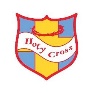 EYFS Physical Development Curriculum map Autumn Spring Summer Year N The children will mount stairs, steps or climbing equipment using alternate feet. Children will use movement to express feelings. Children will show awareness of own needs with regard to eating,  sleeping and hygiene. Children will also engage in activities requiring hand–eye coordination. They will understand that equipment & tools have to be used safely. The children will negotiate space successfully when playing racing and chasing games with other children, adjusting speed or changing direction to avoid obstacles. Children will sit up, stand up and balance on various parts of the body. Children will show increasing control in using equipment for climbing, scrambling, sliding & swinging. The children will demonstrate the control necessary to hold a shape or fixed position. Children will operate equipment by means of pushing and pulling movements. Children will demonstrate increasing skill and control in the use of mark-making implements, blocks, construction sets & small world activities. The children will negotiate an appropriate pathway when walking or running, both indoors and outdoors. Children will show an awareness of a range of healthy practices with regard to eating, sleeping and hygiene. Children will use onehanded tools and equipment. The children will move freely with pleasure and confidence in a range of ways, such as slithering, shuffling, rolling, crawling, walking, running, jumping, skipping and sliding. Children will judge body space in relation to spaces available when fitting into confined spaces or negotiating openings and boundaries Children will show respect for other children’s personal space when playing together. The children will persevere in repeating some actions or attempts when developing a new skill. Children will collaborate in devising & sharing tasks, including those which involve accepting rules. Children will observe the effects of activity on their bodies.  Children will show increasing control over clothing and fastenings. Year R Children will experiment with different ways of moving, go backwards and sideways as well as forwards. Children will initiate new combinations of movement and gesture in order to express and respond to feelings, ideas and experiences. Children will jump off an object appropriately. Children will explore malleable materials by patting, stroking, poking, squeezing, pinching and twisting them.The children will show understanding of the need for safety when tackling new challenges. They will avoid dangerous places and equipment. Children will construct with large materials such as cartons, fabric and planks. Children will also use increasing control over an object, such as a ball, by touching, pushing, patting, throwing, catching or kicking it. The children will manipulate materials to achieve a planned effect and they will use simple tools to make changes to the materials. Children will show an understanding of how to transport and store equipment safely. Children will also practise some appropriate safety measures without direct supervision. The children will show some understanding with good practices with regard to exercise, eating, sleeping and hygiene and how this can contribute to good health. Children will recognise the importance of keeping healthy and those things which contribute to this. Children will recognise the changes that happen to their bodies when they are active. The children will move with confidence, imagination and safely, showing control & coordination. Children will travel around, under, over & through balancing &   climbing equipment. Children will show an awareness of space for themselves and of others. Children will know the importance for good health of physical exercise, and a healthy diet, and talk about ways to keep healthy and safe. Children will use a range of small & large equipment.  They will handle tools, objects, construction and malleable materials safely and with increasing control. They manage their own basic hygiene and personal needs successfully, including dressing and going to the toilet independently. 